DRAGI UČENICI,NADAM SE DA STE USPJEŠNO RIJEŠILI LISTIĆE KOJE SAM VAM RANIJE POSLALA.  IDUĆA DVA TJEDNA ĆEMO RADITI PO LEKCIJAMA U KNJIZI I RADNOJ BILJEŽNICI.PRVO ĆEMO PONOVITI IZRAZE ZA VRIJEME.SPOJITE SLIKE I RIJEČI. MOŽETE POMOĆ POTRAŽITI U SVOM UDŽBENIKU.NAPIŠITE U SVOJE BILJEŽNICE KAKVO JE VRIJEME DANAS. OVAKO:IT IS  CLOUDY.        IT IS WINDY.        NACRTAJTE SLIKE PORED REČENICA.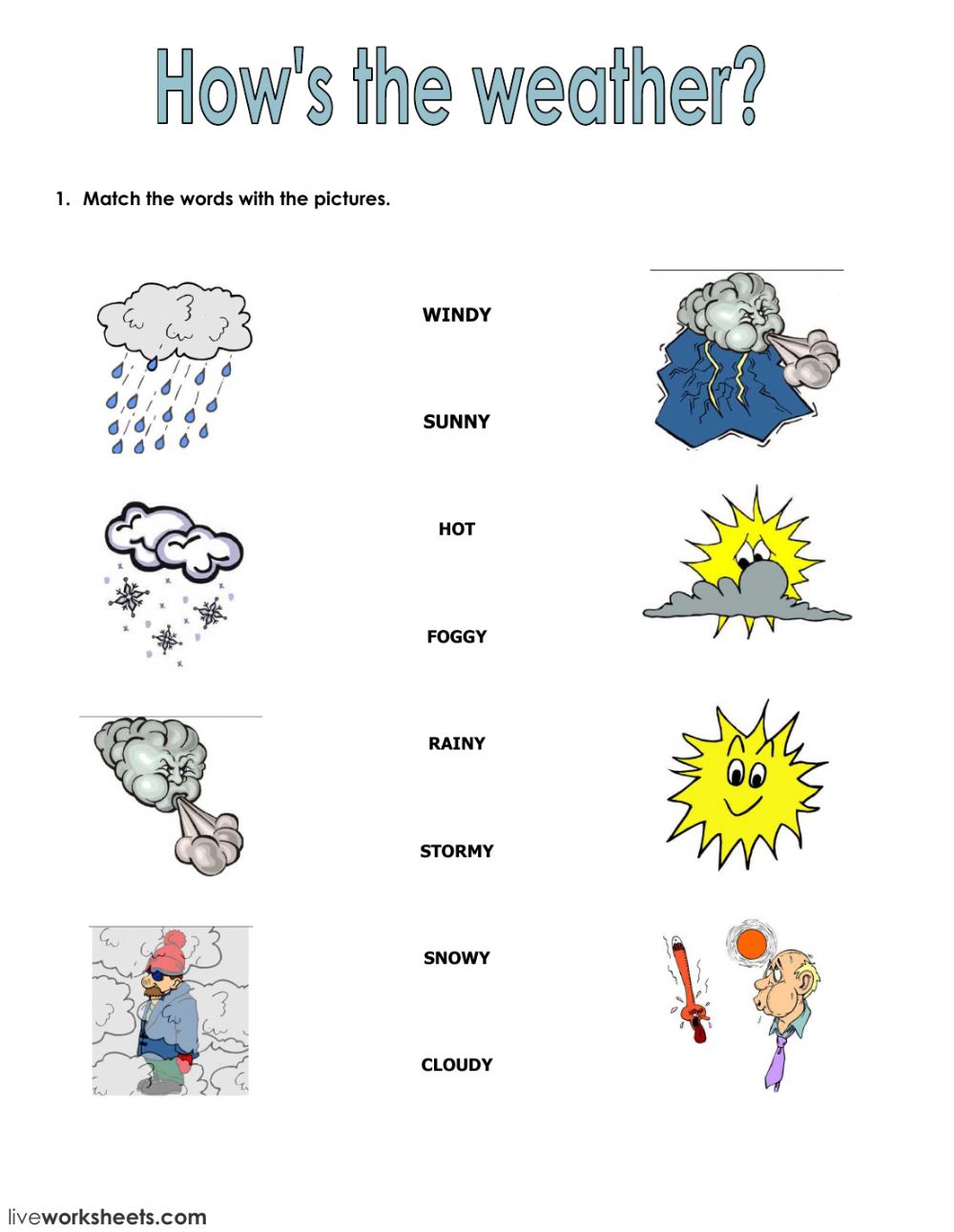 PODSJETITE SE KAKO SE ZOVU GODIŠNJA DOBA I MJESECI  (UDŽBENIK NA STRANICI 74 )PRECRTAJ SLIKU U SVOJU BILJEŽNICU I ZA SVAKO GODIŠNJE DOBA NAPIŠI MJESECE.  I OVDJE TI MOŽE POMOĆI ISTA SLIKA U UDŽBENIKU.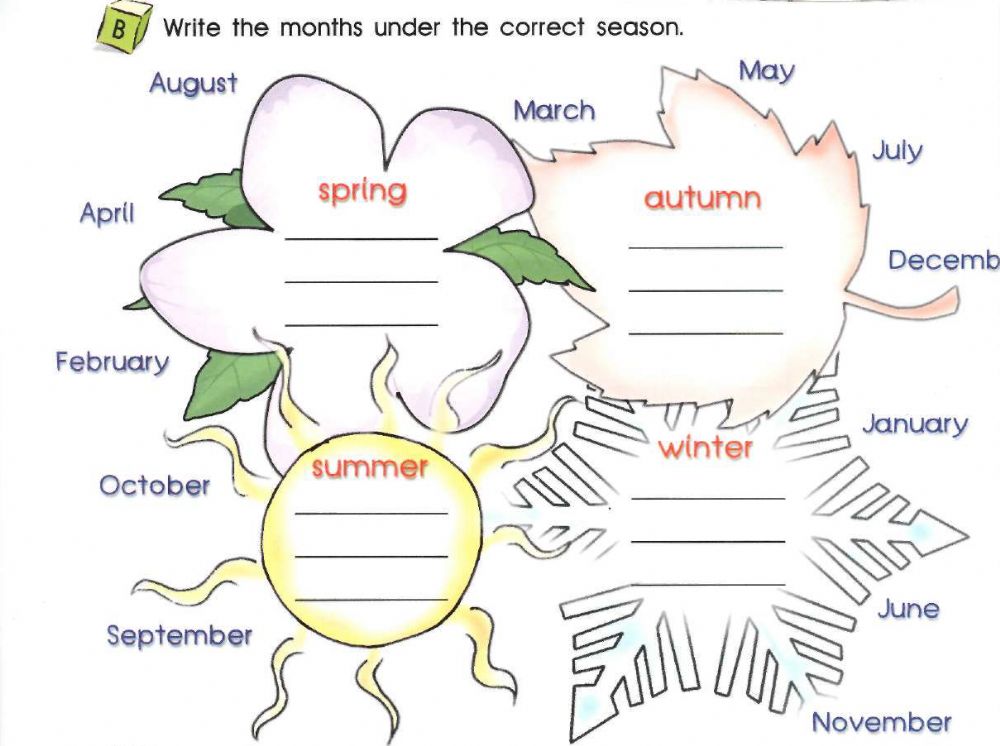 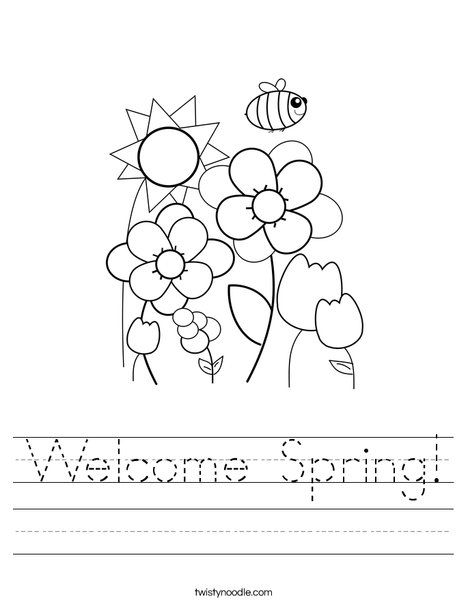 SADA JE PROLJEĆE. (SPRING)OVDJE PIŠE.: DOBRO DOŠLO PROLJEĆE.(WELCOME SPRING)PREPIŠI TE RIJEČI U BILJEŽNICU I NACRTAJ    SLIKU SLIČNU OVOJ.OTVORI UDŽBENIK NA STRANICI 80.PONOVI NAZIVE ODJEĆE. U SVOJUBILJEŽNICU NAPIŠI ŠTO BECKY I BARRY IMAJU NA SEBI.NAPIŠI ŠTO TI IMAŠ NA SEBI.BECKY IS  WEARING A SKIRT, LEGGINGS AND SHOES.BARRY IS WEARING-----------------------------------------------. I AM WEARING---------------------------------------------------- .ZA DODATNO PONAVLJANJE URADITE VJEŽBE 1. I 2. , VOCABULARY BANK,  NA STRANICI 138  U UDŽBENIKU.  NAPIŠITE IMENA  ODJEVNIH PREDMETA. NAPIŠITE NEKOLIKO PRIMJERA ZACLOTHES  (ODJEĆA)ACCESSORIES  (MODNI DODACI)FOOTWEAR (OBUĆA)NAUČIT ĆEMO NAPISATI RAZGLEDNICU.POGLEDAJ VJEŽBU 8 NA STRANICI 89 U UDŽBENIKU. SUSAN JE  NA HVARU I NAPISALA JE RAZGLEDNICU ANGELI. HVAR JE OTOK U JADRANSKOM MORU. EVO ŠTO JE NAPISALA.BOK, ANĐELA!POZDRAV IZ HVARA.  JA SAM OVDJE SA SVOJOM OBITELJI.   SMJEŠTENI SMO U LIJEPOM HOTELU PORED MORA.SVAKO JUTRO IDEMO BRODOM DO PAKLENIH OTOKA , GDJE PLIVAMO I SUNČAMO SE NA PLAŽI.NAVEČER VEČERAMO U LOKALNOM RESTORANU. HRANA JE OVDJE ODLIČNA.UPRAVO SADA, ODMARAMO SE U KAFIĆU U LUCI I PROMATRAMO BRODOVE KOJI PROLAZE.ODLIČNO SE PROVODIMO.NADAM SE DA SI TI OK. VIDIMO SE USKORO.SUSANSADA POGLEDAJ VJEŽBU BR.10 NA ISTOJ STRANICI.DOPUNI TEKST OVIM RIJEČIMA.:PREPIŠI RAZGLEDNICU U SVOJU BILJEŽNICU.USKORO ĆEMO SLAVITI USKRS. EVO NEKOLIKO RIJEČI KOJE ĆEMO NAUČITI:BUNNY   - ZEKOCARROT   ---MRKVACHICK-------PILEEASTER EGG ------PISANICABIRD ------PTICABASKET -------KOŠARAFLOWER --------CVIJETPOGLEDAJ SLIKU I NAPIŠI U BILJEŽNICU KOLIKO  VIDIŠ:CARROTS--------BLUE EGGS----------PINK EGGS   ------- FLOWERS------------BIRDS-------------BUNNIES-------------BASKETS-------------CHICKS---------------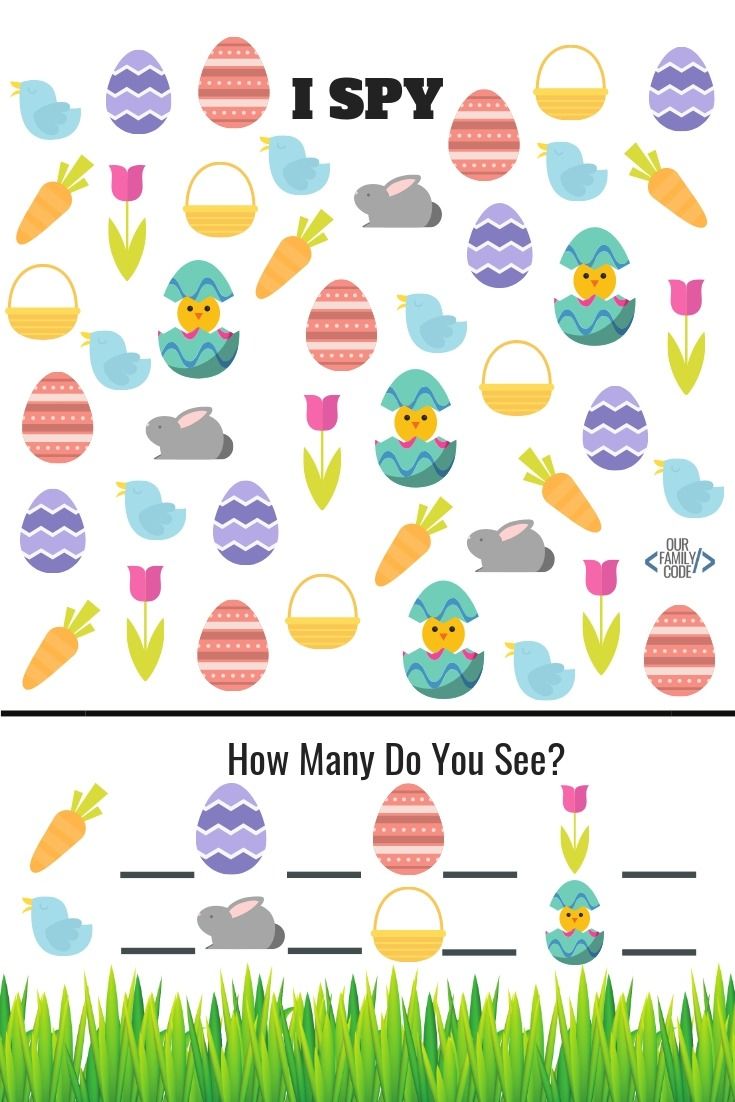 	HAPPY EASTER TO YOU AND YOUR FAMILY